FICHA SOCIO                                                                Soci@ Número:___________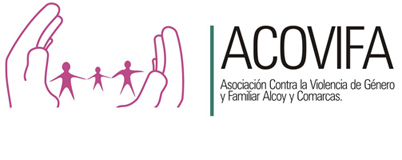 Datos personales:Nombre y apellidos: _________________________________________________________________________________DNI: _________________Domicilio: __________________________________________________Código Postal: ____________Población: ___________________ Provincia: ____________________Teléfono: _____________________Correo Electrónico: ____________________________________Modalidad cuota:Marca una X en la periodicidad y cantidad que deseas para realizar tu aportación como soci@: Mensual: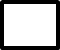 5€  10€  20€  30€  50€   100€  Otra: 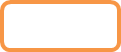   Trimestral:10€  20€  30€  50€   100€  Otra:   Semestral:15€  20€  30€  50€   100€  Otra:  Anual:30€  50€   100€  Otra: Datos cuenta bancaria:IBAN:    ENTIDAD:    OFICINA:    DC:    NUM. DE CUENTA:--------    ---------------   --------------   -----    ----------------------------En Alcoy, a____de____________de 20____.Firma;